КЕМЕРОВСКИЙ ГОСУДАРСТВЕННЫЙ МЕДИЦИНСКИЙ УНИВЕРСИТЕТ МИНИСТЕРСТВА ЗДРАВООХРАНЕНИЯ РОССИЙСКОЙ ФЕДЕРАЦИИРуководителям организаций, проректорам по НИР, заведующим кафедрами, научным руководителям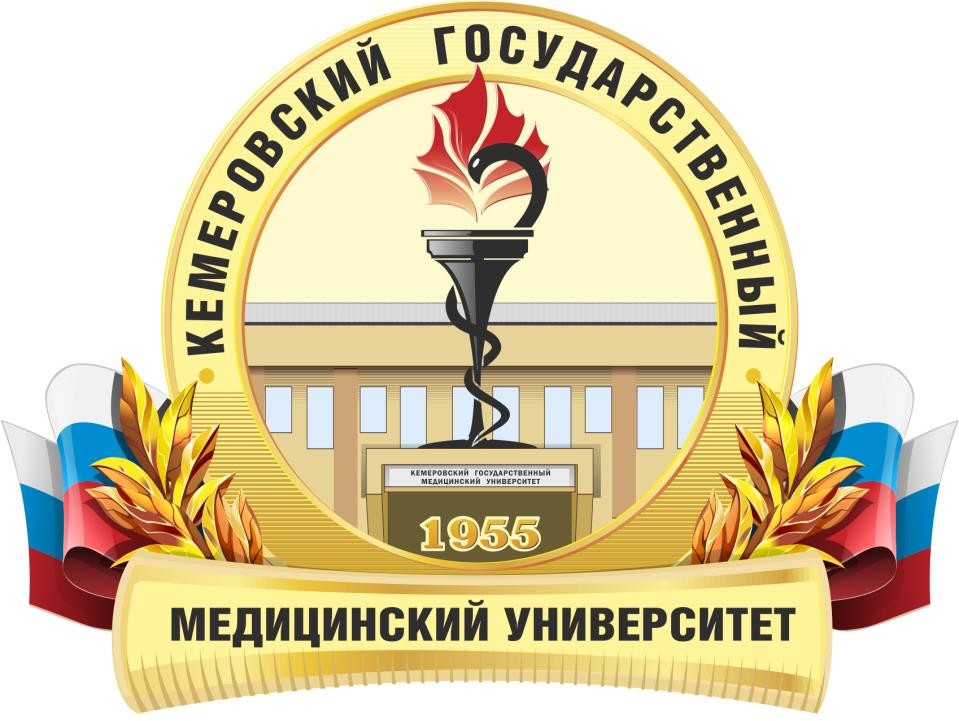 II Международная научно-практическая конференция «ПРОБЛЕМА ФАЛЬСИФИКАЦИИ ИСТОРИИ И РЕАБИЛИТАЦИИ НАЦИЗМА»28 октября 2020 годаКЕМЕРОВО Кемеровский государственный медицинский университет приглашает   Вас принять участие во II Международной научно-практической конференции «Проблема фальсификации истории и реабилитации нацизма», которая состоится 28 октября . в г. Кемерово.В рамках конференции будет организована работа следующих секций:Фальсификация истории как историческая, политическая и методологическая проблема.Фальсификация истории и оправдание геноцида.Нацизм: истоки, последствия и историческое значение победы над ним.Феномен коллаборационизма.В конференции могут принять участие студенты, магистранты, аспиранты, преподаватели, ученые и научные сотрудники, представители общественных организаций.Научные работы должны быть представлены текстами объемом от 4 до 8 полных страниц: лист формата А 4, шрифт Times New Roman 14. Поля: левое , правое, верхнее, нижнее – по 1,5 см. Выравнивание по ширине, межстрочный интервал 1,5, перенос автоматический.Первая строка – АВТОРЫ – ПРОПИСНЫЕ, по центру;2-я строка – ЗАГОЛОВОК ПРОПИСНЫЕ, ПОЛУЖИРНЫЙ, по центру; 
3-я строка – организация – строчные, курсив, по центру;После 3 строки – пробел. Далее печатается аннотация с красной строки, абзацный отступ – . Объем аннотации – 3 строки. С новой строки – ключевые слова, не более 5 слов. Название, ФИО авторов, резюме и ключевые слова дублируются на английском языке!	Для студентов, магистрантов и аспирантов указать ученую степень, ученое звание, инициалы и фамилию научного руководителя (см. образец). Работы студентов, магистрантов и аспирантов должны быть подписаны научным руководителем. 	Текст тезисов необходимо разбить на следующие разделы:Цель исследования Материалы и методы исследованияРезультаты и их обсуждениеВыводы	Обязательно должен быть представлен список источников и/или литературы не менее 4, но не более 10 наименований. Тезисы должны содержать ссылки на указанные источники и/или литературу.Электронный вариант тезисов в формате doc. либо docs., заполненная регистрационная карта (заполняется на каждого соавтора) и отсканированная копия тезисов с подписью научного руководителя должны быть высланы не позднее 22 октября 2020 г. на электронный адрес: konfimed@kemsma.ru  c указанием в теме письма названия секции и фамилии первого автора. Регистрационная карта и материалы должны быть представлены в виде прикрепленных файлов. Название файла – ФИО автора (первого соавтора). Например, Иванов С.П. От одного автора (соавтора) принимается не более 2-х текстов! Публикация материалов бесплатная. Сборник тезисов будет отправлен на размещение в E-library c индексацией в РИНЦ.Работы, представленные позже указанного срока, оформленные не по правилам, не соответствующие тематике конференции не публикуются и не возвращаются. Проводится рецензирование работ. Оригинальность представленного текста должна составлять не менее 70%.РЕГИСТРАЦИОННАЯ КАРТАДата заполнения ОБРАЗЕЦ ОФОРМЛЕНИЯ ТЕЗИСОВЦВЕТИКОВ В.А.ПРАКТИКА СОЦИАЛЬНОЙ ЭВТАНАЗИИ В III РЕЙХЕКафедра историиКемеровского государственного медицинского университета, г. Кемерово(для обучающихся) Научный руководитель – к.и.н., доцент Е.В. БадаевTsvetikov V.A. THE PRACTICE OF SOCIAL EUTHANASIA IN THE THIRD REICHDepartment of history   , Kemerovo(for students) Supervisor: Ph.D in History, Associate Professor E.V. BadaevАннотация: Текст Текст Текст Текст Текст Ключевые слова: Текст Текст Текст Текст Текст Abstract: text text text text text textKeywords: text text text text text textТекст статьи Текст статьи Текст статьи Текст статьи Текст статьи Текст статьи Текст статьи. Текст статьи. Текст статьи. Текст статьи.Цель исследования - текст статьи.Материалы и методы исследованияТекст статьи. Текст статьи. Текст статьи. Текст статьи. Текст статьи.Результаты и их обсуждениеТекст статьи. Текст статьи. Текст статьи. Текст статьи. Текст статьи. Текст статьи. Текст статьи.ВыводыТекст статьи. Текст статьи. Текст статьи. Текст статьи. Текст статьи. Литература / ReferencesОбразец оформления:Бубер М. Два образа веры. – М.: Республика, 1995. – 315 с.Бердяев Н. А. О фанатизме, ортодоксии и истине // Человек. 1997. – 
№ 3. – С. 67–75.Нацисты в «Бессмертном полку». – [Электронный ресурс]. – Режим доступа: https://www.gazeta.ru/social/2020/05/16/13085917.shtml (дата обращения: 09.01.2020).Адрес оргкомитета: 650056, г. Кемерово, ул. Ворошилова 22а, ауд. 1228, Кемеровский государственный медицинский университет, кафедра истории. Электронная почта: konfimed@kemsma.ru.Контактные лица:Бадаев Евгений Васильевич, к.и.н., и.о. заведующего кафедрой истории КемГМУ Тел.: +79236111131Шиллер Вадим Викторович, к.и.н., доцент кафедры истории КемГМУ 
Тел.: +79236100148.Боровикова Злата Владимировна, к.и.н., доцент кафедры истории КемГМУ. 
Тел.: +79236074771.Звягин Сергей Павлович, д.и.н., профессор кафедры истории КемГМУ. 
Тел.: +79039160720Кувшинов Дмитрий Юрьевич, д.м.н., заведующий кафедрой нормальной физиологии КемГМУ. Тел.: +79059070259Текст информационного письма доступен также на сайте www.kemsmu.ruФИОМесто работы (учебы), занимаемая должность (факультет, курс)Ученая степень, ученое званиеПочтовый индекс и адрес:ТелефонE-mailНазвание секцииНазвание доклада/статьиФорма участия (очная/заочная)